Муниципальное общеобразовательное учреждение«Средняя общеобразовательная школа № 28»  РАССМОТРЕНО                          СОГЛАСОВАНО                        УТВЕРЖДЕНО  на заседании МО                       зам. директора по УВР                        директор  «Естественно-                                                                                  математического цикла»  Руководитель МО               _________ О.В. Кочеваткина      _________ Н.А. Ермилова _________ С. Ю. Огрина              «24» августа 2022                           приказ № 64/1 от«24» августа 2022                      						«25» августа 2022Рабочая программаучебного курса «Информатика»на 2022-2023 учебный год	Класс: 8.	Количество часов: всего 34, в неделю 1.	Рабочая программа ориентирована на учебник:«Информатика» для 7 класса Семакин И. Г., Залогова Л. А., Русаков С. В., Шестакова Л. В., – М.: БИНОМ. Лаборатория знаний, 2013.Программа: Рабочая программа курса «Информатика» составлена на основе Примерной программы основного общего образования по информатике и ИКТ и авторской программы И. Г. Семакина.Рабочую программу составила: ____________________________ Ющина Ю. А.Пояснительная запискаРабочая программа составлена с учетом следующих нормативных документов и материалов:1. Статья 28, п. 6 Федерального закона от 29 декабря 2012 г. № 273-ФЗ «Об образовании в Российской Федерации»;2. Приказ МО и науки РФ от 05.03.2004 г. № 1089 «Об утверждении Федерального компонента государственных стандартов начального, общего, основного общего и среднего (полного) общего образования»;3. Учебный план МОУ «СОШ № 28»;4. Годовой календарный учебный график МОУ «СОШ № 28»;5. Программа курса «Информатика и ИКТ» для 8 класса. Авторы: Семакин И. Г., Залогова Л. А., Русаков С. В., Шестакова Л. В., БИНОМ. Лаборатория знаний, 2010 г.Программа разработана исходя из уровня оснащенности кабинета информатики и вычислительной техники. При изучении курса информатики используются учебники: «Информатика» для 8 класса Семакин И. Г., Залогова Л. А., Русаков С. В., Шестакова Л. В. – М.: БИНОМ. Лаборатория знаний, 2013, учебное пособие «Задачник-практикум по информатике» (под ред. Семакина И. Г., Хеннера Е. К.). Рабочая программа по информатике в 8 классе рассчитана на 34 часа (1 ч. в неделю), что соответствует используемой авторской рабочей программе.Изучение информатики в 8 классе направлено на достижение следующих целей:– формирование общеучебных умений и навыков на основе средств и методов информатики, в том числе овладение умениями работать с различными видами информации, самостоятельно планировать и осуществлять индивидуальную и коллективную информационную деятельность, представлять и оценивать ее результаты;– пропедевтическое (предварительное, вводное, ознакомительное) изучение понятий основного курса школьной информатики, обеспечивающее целенаправленное формирование общеучебных понятий, таких как «объект», «система», «модель», «алгоритм» и др.;– воспитание ответственного и избирательного отношения к информации; развитие познавательных, интеллектуальных и творческих способностей учащихся;– формирование основ научного мировоззрения в процессе осмысления и обобщения имеющихся и получения новых знаний, умений и способов деятельности в области информатики и информационных и коммуникационных технологий (ИКТ).Для достижения комплекса поставленных целей в процессе изучения информатики в 8 классе необходимо решить следующие задачи:– показать учащимся роль информации и информационных процессов в их жизни и в окружающем мире;– организовать работу в виртуальных лабораториях, направленную на овладение первичными навыками исследовательской деятельности, получение опыта принятия решений и управления объектами с помощью составленных для них алгоритмов;– организовать компьютерный практикум, ориентированный на: формирование умений использования средств информационных и коммуникационных технологий для сбора, хранения, преобразования и передачи различных видов информации (работа с текстом и графикой в среде соответствующих редакторов); овладение способами и методами освоения новых инструментальных средств; формирование умений и навыков самостоятельной работы; стремление использовать полученные знания в процессе обучения другим предметам и в жизни;– создать условия для овладения основами продуктивного взаимодействия и сотрудничества со сверстниками и взрослыми: умения правильно, четко и однозначно формулировать мысль в понятной собеседнику форме; умения выступать перед аудиторией, представляя ей результаты своей работы с помощью средств ИКТ.Общая характеристика учебного курсаИнформатика – это естественнонаучная дисциплина о закономерности протекания информационных процессов в системах различной природы, а также о методах и средствах их автоматизации. Вместе с математикой, физикой, химией, биологией курс информатики закладывает основы естественнонаучного мировоззрения.Информатика имеет очень большое и всё возрастающее число междисциплинарных связей, причем как на уровне понятийного аппарата, так и на уровне инструментария. Многие положения, развиваемые информатикой, рассматриваются как основа создания и использования информационных и коммуникационных технологий – одного из наиболее значимых технологических достижений современной цивилизации.Многие предметные знания и способы деятельности (включая использование средств ИКТ), освоенные обучающимися на базе информатики способы деятельности, находят применение как в рамках образовательного процесса при изучении других предметных областей, так и в реальных жизненных ситуациях, становятся значимыми для формирования качеств личности, т. е. ориентированы на формирование метапредметных и личностных результатов. На протяжении всего периода существования школьной информатики в ней накапливался опыт формирования образовательных результатов, которые в настоящее время принято называть современными образовательными результатами.Одной из основных черт нашего времени является всевозрастающая изменчивость окружающего мира. В этих условиях велика роль фундаментального образования, обеспечивающего профессиональную мобильность человека, готовность его к освоению новых технологий, в том числе, информационных. Необходимость подготовки личности к быстро наступающим переменам в обществе требует развития разнообразных форм мышления, формирования у учащихся умений организации собственной учебной деятельности, их ориентации на деятельностную жизненную позицию.Курс информатики основной школы нацелен на формирование умений фиксировать информацию об окружающем мире; искать, анализировать, критически оценивать, отбирать информацию; организовывать информацию; передавать информацию; проектировать объекты и процессы, планировать свои действия; создавать, реализовывать и корректировать планы.Рабочая программа по информатике для 8 класса составлена на основе федерального компонента государственного стандарта (основного) общего образования, примерной программы основного общего образования по информатике и ИКТ, рекомендованной Министерством образования и науки РФ (приказ Минобразования России от 9 марта 2004 г. N 1312), авторской программы «Информатика. 8 класс» И. Г. Семакина.В программу внесены изменения в количество часов по изучаемым темам из резерва учебного времени для реализации авторских подходов, использования разнообразных форм организации учебного процесса, внедрения современных методов обучения и педагогических технологий.Рабочая программа конкретизирует содержание предметных тем образовательного стандарта, дает примерное распределение учебных часов по разделам курса и последовательность изучения тем и разделов учебного предмета с учетом межпредметных и внутрипредметных связей, логики учебного процесса, возрастных особенностей учащихся.Место предмета в учебном планеУчебный план МОУ «Средняя общеобразовательная школа № 28» отводит 34 часа для обязательного изучения учебного предмета «Информатика» в 8 классе, из расчета 1 учебный час в неделю.Планируемые результаты изучения информатикиВ результате изучения информатики и информационных технологий учащийся должензнать/понимать· виды информационных процессов; примеры источников и приемников информации;· единицы измерения количества и скорости передачи информации; принцип дискретного (цифрового) представления информации;· основные свойства алгоритма, типы алгоритмических конструкций: следование, ветвление, цикл; понятие вспомогательного алгоритма;· программный принцип работы компьютера;· назначение и функции используемых информационных и коммуникационных технологий;Уметь· выполнять базовые операции над объектами: цепочками символов, числами, списками, деревьями; проверять свойства этих объектов; выполнять и строить простые алгоритмы;· оперировать информационными объектами, используя графический интерфейс: открывать, именовать, сохранять объекты, архивировать и разархивировать информацию, пользоваться меню и окнами, справочной системой; предпринимать меры антивирусной безопасности;· оценивать числовые параметры информационных объектов и процессов: объем памяти, необходимый для хранения информации; скорость передачи информации;· создавать информационные объекты, в том числе:- структурировать текст, используя нумерацию страниц, списки, ссылки, оглавления; проводить проверку правописания; использовать в тексте таблицы, изображения;- создавать и использовать различные формы представления информации: формулы, графики, диаграммы, таблицы (в том числе динамические, электронные, в частности – в практических задачах), переходить от одного представления данных к другому;- создавать рисунки, чертежи, графические представления реального объекта, в частности, в процессе проектирования с использованием основных операций графических редакторов, учебных систем автоматизированного проектирования; осуществлять простейшую обработку цифровых изображений;- создавать записи в базе данных;- создавать презентации на основе шаблонов;· искать информацию с применением правил поиска (построения запросов) в базах данных, компьютерных сетях, некомпьютерных источниках информации (справочниках и словарях, каталогах, библиотеках) при выполнении заданий и проектов по различным учебным дисциплинам;· пользоваться персональным компьютером и его периферийным оборудованием (принтером, сканером, модемом, мультимедийным проектором, цифровой камерой, цифровым датчиком); следовать требованиям техники безопасности, гигиены, эргономики и ресурсосбережения при работе со средствами информационных и коммуникационных технологий;использовать приобретенные знания и умения в практической деятельности и повседневной жизни для:· создания простейших моделей объектов и процессов в виде изображений и чертежей, динамических (электронных) таблиц, программ (в том числе – в форме блок-схем);· проведения компьютерных экспериментов с использованием готовых моделей объектов и процессов;· создания информационных объектов, в том числе для оформления результатов учебной работы;· организации индивидуального информационного пространства, создания личных коллекций информационных объектов.Содержание учебного курса информатики в 8 классе (34 ч)1. Передача информации в компьютерных сетях – 6 часовКомпьютерные сети: виды, структура, принципы функционирования, технические устройства. Скорость передачи данных. Информационные услуги компьютерных сетей: электронная почта, телеконференции, файловые архивы пр. Интернет.WWW– «Всемирная паутина». Поисковые системы Интернет. Архивирование и разархивирование файлов.Практика на компьютере: Создание простой Web-страницы с помощью текстового процессора.2. Информационное моделирование – 6 часовПонятие модели; модели натурные и информационные. Назначение и свойства моделей. Виды информационных моделей: вербальные, графические, математические, имитационные. Табличная организация информации. Области применения компьютерного информационного моделирования.Практика на компьютере: работа с демонстрационными примерами компьютерных информационных моделей.3. Хранение и обработка информации в базах данных – 7 часовПонятие базы данных (БД), информационной системы. Основные понятия БД: запись, поле, типы полей, первичный ключ. Системы управления БД и принципы работы с ними. Просмотр и редактирование БД. Проектирование и создание однотабличной БД.Условия поиска информации, простые и сложные логические выражения. Логические операции. Поиск, удаление и сортировка записей.Практика на компьютере: работа с готовой базой данных: открытие, просмотр, простейшие приемы поиска и сортировки; формирование запросов на поиск с простыми условиями поиска; логические величины, операции, выражения; формирование запросов на поиск с составными условиями поиска; сортировка таблицы по одному и нескольким ключам; создание однотабличной базы данных; ввод, удаление и добавление записей.4. Табличные вычисления на компьютере – 15 часовИстория систем счисления. Позиционна и непозиционная система счисления. Двоичная система счисления. Представление чисел в памяти компьютера. Перевод чисел из одной системы счисления в другую.Табличные расчеты и электронные таблицы. Структура электронной таблицы, типы данных: тексты, числа, формулы. Адресация относительная и абсолютная. Встроенные функции. Методы работы с электронными таблицами.Построение графиков и диаграмм с помощью электронных таблиц.Математическое моделирование и решение задач с помощью электронных таблиц.Практика на компьютере: работа с готовой электронной таблицей: просмотр, ввод исходных данных, изменение формул; создание электронной таблицы для решения расчетной задачи; решение задач с использованием условной и логических функций; манипулирование фрагментами ЭТ (удаление и вставка строк, сортировка строк). Использование встроенных графических средств.Результаты освоения информатикиЛичностные результаты – это сформировавшаяся в образовательном процессе система ценностных отношений учащихся к себе, другим участникам образовательного процесса, самому образовательному процессу, объектам познания, результатам образовательной деятельности. Основными личностными результатами, формируемыми при изучении информатики в основной школе, являются:наличие представлений об информации как важнейшем стратегическом ресурсе развития личности, государства, общества; понимание роли информационных процессов в современном мире;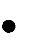 владение первичными навыками анализа и критичной оценки получаемой информации; ответственное отношение к информации с учетом правовых и этических аспектов ее распространения; развитие чувства личной ответственности за качество окружающей информационной среды;способность увязать учебное содержание с собственным жизненным опытом, понять значимость подготовки в области информатики в условиях развития информационного общества; готовность к повышению своего образовательного уровня и продолжению обучения с использованием средств и методов информатики;способность и готовность к принятию ценностей здорового образа жизни за счет знания основных гигиенических, эргономических и технических условий безопасной эксплуатации средств ИКТ.Метапредметные результаты – освоенные обучающимися на базе одного, нескольких или всех учебных предметов способы деятельности, применимые как в рамках образовательного процесса, так и в реальных жизненных ситуациях. Основными метапредметными результатами, формируемыми при изучении информатики в основной школе, являются:владение умениями организации собственной учебной деятельности, включающими: целеполагание как постановку учебной задачи на основе соотнесения того, что уже известно, и того, что требуется установить; планирование – определение последовательности промежуточных целей с учетом конечного результата, разбиение задачи на подзадачи, разработка последовательности и структуры действий, необходимых для достижения цели при помощи фиксированного набора средств; прогнозирование – предвосхищение результата; контроль – интерпретация полученного результата, его соотнесение с имеющимися данными с целью установления соответствия или несоответствия (обнаружения ошибки); коррекция – внесение необходимых дополнений и корректив в план действий в случае обнаружения ошибки;  оценка – осознание учащимся того, насколько качественно им решена учебно-познавательная задача;опыт принятия решений и управления объектами (исполнителями) с помощью составленных для них алгоритмов (программ);владение основными универсальными умениями информационного характера: постановка и формулирование проблемы; поиск и выделение необходимой информации, применение методов информационного поиска; структурирование и визуализация информации; выбор наиболее эффективных способов решения задач в зависимости от конкретных условий; самостоятельное создание алгоритмов деятельности при решении проблем творческого и поискового характера;владение информационным моделированием как основным методом приобретения знаний: умение преобразовывать объект из чувственной формы в пространственно-графическую или знаково-символическую модель; умение строить разнообразные информационные структуры для описания объектов; умение «читать» таблицы, графики, диаграммы, схемы и т.д., самостоятельно перекодировать информацию из одной знаковой системы в другую; умение выбирать форму представления информации в зависимости от стоящей задачи, проверять адекватность модели объекту и цели моделирования;широкий спектр умений и навыков использования средств информационных и коммуникационных технологий для сбора, хранения, преобразования и передачи различных видов информации, навыки создания личного информационного пространства.Предметные результаты включают в себя: освоенные обучающимися в ходе изучения учебного предмета умения специфические для данной предметной области, виды деятельности по получению нового знания в рамках учебного предмета, его преобразованию и применению в учебных, учебно-проектных и социально-проектных ситуациях, формирование научного типа мышления, научных представлений о ключевых теориях, типах и видах отношений, владение научной терминологией, ключевыми понятиями, методами и приемами. Основными предметными результатами, формируемыми при изучении информатики в основной школе, являются:формирование представления об основных изучаемых понятиях: информация, база данных, компьютерная графика;формирование представления о компьютере как универсальном устройстве обработки информации; развитие основных навыков и умений использования компьютерных устройств;формирование умений формализации и структурирования информации, умения выбирать способ представления данных в соответствии с поставленной задачей – таблицы, схемы, графики, диаграммы, с использованием соответствующих программных средств обработки данных;формирование навыков и умений безопасного и целесообразного поведения при работе с компьютерными программами и в Интернете, умения соблюдать нормы информационной этики и права.Критерии оценивания учащихся	Контроль предполагает выявление уровня освоения учебного материала при изучении, как отдельных разделов, так и всего курса информатики и информационных технологий в целом.	Текущий контроль усвоения материала осуществляется путем устного/письменного опроса. Периодически знания и умения по пройденным темам проверяются письменными контрольными или тестовых заданиями.При тестировании все верные ответы берутся за 100%, тогда отметка выставляется в соответствии с таблицей:При выполнении практической работы и контрольной работы:	Содержание и объем материала, подлежащего проверке в контрольной работе, определяется программой. При проверке усвоения материала выявляется полнота, прочность усвоения учащимися теории и умение применять ее на практике в знакомых и незнакомых ситуациях.
	Отметка зависит также от наличия и характера погрешностей, допущенных учащимися.•	грубая ошибка – полностью искажено смысловое значение понятия, определения;•	погрешность отражает неточные формулировки, свидетельствующие о нечетком представлении рассматриваемого объекта;•	недочет – неправильное представление об объекте, не влияющего кардинально на знания определенные программой обучения;•	мелкие погрешности – неточности в устной и письменной речи, не искажающие смысла ответа или решения, случайные описки и т.п.	Эталоном, относительно которого оцениваются знания учащихся, является обязательный минимум содержания информатики и информационных технологий. 	Исходя из норм (пятибалльной системы), заложенных во всех предметных областях выставляете отметка:«5» ставится при выполнении всех заданий полностью или при наличии 1-2 мелких погрешностей;«4» ставится при наличии 1-2 недочетов или одной ошибки:«3» ставится при выполнении 2/3 от объема предложенных заданий;«2» ставится, если допущены существенные ошибки, показавшие, что учащийся не владеет обязательными умениями поданной теме в полной мере (незнание основного программного материала);	Устный опрос осуществляется на каждом уроке (эвристическая беседа, опрос). Задачей устного опроса является не столько оценивание знаний учащихся, сколько определение проблемных мест в усвоении учебного материала и фиксирование внимания учеников на сложных понятиях, явлениях, процессе.Оценка устных ответов учащихсяОтвет оценивается отметкой «5», если ученик:- полно раскрыл содержание материала в объеме, предусмотренном программой;- изложил материал грамотным языком в определенной логической последовательности, точно используя терминологию информатики как учебной дисциплины;- правильно выполнил рисунки, схемы, сопутствующие ответу;- показал умение иллюстрировать теоретические положения конкретными примерами;- продемонстрировал усвоение ранее изученных сопутствующих вопросов, сформированность и устойчивость используемых при ответе умений и навыков;- отвечал самостоятельно без наводящих вопросов учителя.Возможны одна-две неточности при освещении второстепенных вопросов или в выкладках, которые ученик легко исправил по замечанию учителя.Ответ оценивается отметкой «4», если ответ удовлетворяет в основном требованиям на отметку «5», но при этом имеет один из недостатков:- допущены один-два недочета при освещении основного содержания ответа, исправленные по замечанию учителя:- допущены ошибка или более двух недочетов при освещении второстепенных вопросов или в выкладках, легко исправленные по замечанию учителя.Отметка «3» ставится в следующих случаях:- неполно или непоследовательно раскрыто содержание материала, но показано общее понимание вопроса и продемонстрированы умения, достаточные для дальнейшего усвоения программного материала определенные настоящей программой;Отметка «2» ставится в следующих случаях: - не раскрыто основное содержание учебного материала;- обнаружено незнание или неполное понимание учеником большей или наиболее важной части учебного материала;- допущены ошибки в определении понятий, при использовании специальной терминологии, в рисунках, схемах, в выкладках, которые не исправлены после нескольких наводящих вопросов учителя.Учебно-методическое обеспечение образовательного процесса по информатике для 8 классаСтандарт основного общего образования по информатике.Примерная программа основного общего образования по информатике.Учебно-методический комплект для учеников:Учебник «Информатика» для 8 класса Семакин И.Г., Залогова Л.А., Русаков С.В., Шестакова Л.В. - М.: БИНОМ. Лаборатория знаний, 2013.Учебно-методический комплект для учителя:Учебник «Информатика» для 8 класса Семакин И.Г., Залогова Л.А., Русаков С.В., Шестакова Л.В. - М.: БИНОМ. Лаборатория знаний, 2013.Информатика. УМК для основой школы: 7 – 9 классы (ФГОС). Методическое пособие для учителя / Цветкова М. С., Богомолова О. Б. – М.: БИНОМ. Лаборатория знаний, 2013.Информатика и ИКТ. Задачник-практикум. (в 2 частях) /под ред. И. Г. Семакина, Е. К. Хеннера - М.: БИНОМ. Лаборатория знаний, 2013.Преподавание базового курса информатики в средней школе : методическое пособие / Семакин И. Г., Шеина Т. Ю. - М.: БИНОМ. Лаборатория знаний, 2010.Интернет-ресурсы:Единая коллекция цифровых образовательных ресурсов http://school-collection.edu.ru/Календарно-тематическое планирование 2021-2022Предмет: ИнформатикаКласс: 8Процент выполнения заданияОтметка95% и болееОтлично80-94%%Хорошо66-79%%Удовлетворительноменее 66%неудовлетворительно№п/п№п/пНаименование разделов и темНаименование разделов и темКол-вочасовПланируемые результатыПланируемые результатыПланируемые результатыДата проведения занятия Дата проведения занятия Дата проведения занятия Дата проведения занятия Дата проведения занятия Дата проведения занятия Дата проведения занятия Дата проведения занятия Дата проведения занятия Дата проведения занятия Дата проведения занятия Дата проведения занятия Дата проведения занятия Дата проведения занятия Дата проведения занятия Дата проведения занятия Дата проведения занятия Дата проведения занятия Дата проведения занятия Домашнее задание№п/п№п/пНаименование разделов и темНаименование разделов и темКол-вочасовПланируемые результатыПланируемые результатыПланируемые результаты8 А8 А8 А8 А8 А8 Б8 Б8 Б8 Б8 Б8 Б8 Б8 Б8 В8 В8 В8 В8 В8 ВДомашнее задание№п/п№п/пНаименование разделов и темНаименование разделов и темКол-вочасовПланируемые результатыПланируемые результатыПланируемые результатыПланФактФактФактФактПланПланПланПланФактФактФактФактПланПланПланПланФактФактДомашнее заданиеГлава 1. Передача информации в компьютерных сетяхГлава 1. Передача информации в компьютерных сетяхГлава 1. Передача информации в компьютерных сетяхГлава 1. Передача информации в компьютерных сетяхГлава 1. Передача информации в компьютерных сетяхГлава 1. Передача информации в компьютерных сетяхГлава 1. Передача информации в компьютерных сетяхГлава 1. Передача информации в компьютерных сетяхГлава 1. Передача информации в компьютерных сетяхГлава 1. Передача информации в компьютерных сетяхГлава 1. Передача информации в компьютерных сетяхГлава 1. Передача информации в компьютерных сетяхГлава 1. Передача информации в компьютерных сетяхГлава 1. Передача информации в компьютерных сетяхГлава 1. Передача информации в компьютерных сетяхГлава 1. Передача информации в компьютерных сетяхГлава 1. Передача информации в компьютерных сетяхГлава 1. Передача информации в компьютерных сетяхГлава 1. Передача информации в компьютерных сетяхГлава 1. Передача информации в компьютерных сетяхГлава 1. Передача информации в компьютерных сетяхГлава 1. Передача информации в компьютерных сетяхГлава 1. Передача информации в компьютерных сетяхГлава 1. Передача информации в компьютерных сетяхГлава 1. Передача информации в компьютерных сетяхГлава 1. Передача информации в компьютерных сетяхГлава 1. Передача информации в компьютерных сетяхГлава 1. Передача информации в компьютерных сетях11Техника безопасности. Как устроена компьютерная сеть.Техника безопасности. Как устроена компьютерная сеть.1Предметные: приводят примеры систем, созданных человеком для передачи вещества, энергии и информации в промышленности и в быту;Умеют: описывать основные свойства компьютерных систем; использовать электронную почту, чат, форум; определять минимальное время, необходимое для передачи известного объема данных по каналу свзи с известными свойствами; приводить примеры ситуаций, в которых требуется поиск информации; описывать возможные пути поиска информации с использованием и без использования компьютера, с использованием и без использования ИнтернетаМетапредметные:Регулятивные: целеполагание как постановка учебной задачи, формирование системного мышления.Познавательные: добывать новые знания; перерабатывать информацию (анализировать, обобщать, классифицировать, сравнивать, выделять причины и следствия)Коммуникативные: адекватно использовать речевые средства для решения различных коммуникативных задач; владеть устной и письменной речью; строить монологическое контекстное высказывание.Личностные: смыслообразование, самоопределние.Предметные: приводят примеры систем, созданных человеком для передачи вещества, энергии и информации в промышленности и в быту;Умеют: описывать основные свойства компьютерных систем; использовать электронную почту, чат, форум; определять минимальное время, необходимое для передачи известного объема данных по каналу свзи с известными свойствами; приводить примеры ситуаций, в которых требуется поиск информации; описывать возможные пути поиска информации с использованием и без использования компьютера, с использованием и без использования ИнтернетаМетапредметные:Регулятивные: целеполагание как постановка учебной задачи, формирование системного мышления.Познавательные: добывать новые знания; перерабатывать информацию (анализировать, обобщать, классифицировать, сравнивать, выделять причины и следствия)Коммуникативные: адекватно использовать речевые средства для решения различных коммуникативных задач; владеть устной и письменной речью; строить монологическое контекстное высказывание.Личностные: смыслообразование, самоопределние.Предметные: приводят примеры систем, созданных человеком для передачи вещества, энергии и информации в промышленности и в быту;Умеют: описывать основные свойства компьютерных систем; использовать электронную почту, чат, форум; определять минимальное время, необходимое для передачи известного объема данных по каналу свзи с известными свойствами; приводить примеры ситуаций, в которых требуется поиск информации; описывать возможные пути поиска информации с использованием и без использования компьютера, с использованием и без использования ИнтернетаМетапредметные:Регулятивные: целеполагание как постановка учебной задачи, формирование системного мышления.Познавательные: добывать новые знания; перерабатывать информацию (анализировать, обобщать, классифицировать, сравнивать, выделять причины и следствия)Коммуникативные: адекватно использовать речевые средства для решения различных коммуникативных задач; владеть устной и письменной речью; строить монологическое контекстное высказывание.Личностные: смыслообразование, самоопределние.§1, стр. 13 вопр. 1-522Электронная почта и другие услуги компьютерных сетей.Электронная почта и другие услуги компьютерных сетей.1Предметные: приводят примеры систем, созданных человеком для передачи вещества, энергии и информации в промышленности и в быту;Умеют: описывать основные свойства компьютерных систем; использовать электронную почту, чат, форум; определять минимальное время, необходимое для передачи известного объема данных по каналу свзи с известными свойствами; приводить примеры ситуаций, в которых требуется поиск информации; описывать возможные пути поиска информации с использованием и без использования компьютера, с использованием и без использования ИнтернетаМетапредметные:Регулятивные: целеполагание как постановка учебной задачи, формирование системного мышления.Познавательные: добывать новые знания; перерабатывать информацию (анализировать, обобщать, классифицировать, сравнивать, выделять причины и следствия)Коммуникативные: адекватно использовать речевые средства для решения различных коммуникативных задач; владеть устной и письменной речью; строить монологическое контекстное высказывание.Личностные: смыслообразование, самоопределние.Предметные: приводят примеры систем, созданных человеком для передачи вещества, энергии и информации в промышленности и в быту;Умеют: описывать основные свойства компьютерных систем; использовать электронную почту, чат, форум; определять минимальное время, необходимое для передачи известного объема данных по каналу свзи с известными свойствами; приводить примеры ситуаций, в которых требуется поиск информации; описывать возможные пути поиска информации с использованием и без использования компьютера, с использованием и без использования ИнтернетаМетапредметные:Регулятивные: целеполагание как постановка учебной задачи, формирование системного мышления.Познавательные: добывать новые знания; перерабатывать информацию (анализировать, обобщать, классифицировать, сравнивать, выделять причины и следствия)Коммуникативные: адекватно использовать речевые средства для решения различных коммуникативных задач; владеть устной и письменной речью; строить монологическое контекстное высказывание.Личностные: смыслообразование, самоопределние.Предметные: приводят примеры систем, созданных человеком для передачи вещества, энергии и информации в промышленности и в быту;Умеют: описывать основные свойства компьютерных систем; использовать электронную почту, чат, форум; определять минимальное время, необходимое для передачи известного объема данных по каналу свзи с известными свойствами; приводить примеры ситуаций, в которых требуется поиск информации; описывать возможные пути поиска информации с использованием и без использования компьютера, с использованием и без использования ИнтернетаМетапредметные:Регулятивные: целеполагание как постановка учебной задачи, формирование системного мышления.Познавательные: добывать новые знания; перерабатывать информацию (анализировать, обобщать, классифицировать, сравнивать, выделять причины и следствия)Коммуникативные: адекватно использовать речевые средства для решения различных коммуникативных задач; владеть устной и письменной речью; строить монологическое контекстное высказывание.Личностные: смыслообразование, самоопределние.§2, стр. 18 вопр. 1-633Аппаратное и программное обеспечение сети.Аппаратное и программное обеспечение сети.1Предметные: приводят примеры систем, созданных человеком для передачи вещества, энергии и информации в промышленности и в быту;Умеют: описывать основные свойства компьютерных систем; использовать электронную почту, чат, форум; определять минимальное время, необходимое для передачи известного объема данных по каналу свзи с известными свойствами; приводить примеры ситуаций, в которых требуется поиск информации; описывать возможные пути поиска информации с использованием и без использования компьютера, с использованием и без использования ИнтернетаМетапредметные:Регулятивные: целеполагание как постановка учебной задачи, формирование системного мышления.Познавательные: добывать новые знания; перерабатывать информацию (анализировать, обобщать, классифицировать, сравнивать, выделять причины и следствия)Коммуникативные: адекватно использовать речевые средства для решения различных коммуникативных задач; владеть устной и письменной речью; строить монологическое контекстное высказывание.Личностные: смыслообразование, самоопределние.Предметные: приводят примеры систем, созданных человеком для передачи вещества, энергии и информации в промышленности и в быту;Умеют: описывать основные свойства компьютерных систем; использовать электронную почту, чат, форум; определять минимальное время, необходимое для передачи известного объема данных по каналу свзи с известными свойствами; приводить примеры ситуаций, в которых требуется поиск информации; описывать возможные пути поиска информации с использованием и без использования компьютера, с использованием и без использования ИнтернетаМетапредметные:Регулятивные: целеполагание как постановка учебной задачи, формирование системного мышления.Познавательные: добывать новые знания; перерабатывать информацию (анализировать, обобщать, классифицировать, сравнивать, выделять причины и следствия)Коммуникативные: адекватно использовать речевые средства для решения различных коммуникативных задач; владеть устной и письменной речью; строить монологическое контекстное высказывание.Личностные: смыслообразование, самоопределние.Предметные: приводят примеры систем, созданных человеком для передачи вещества, энергии и информации в промышленности и в быту;Умеют: описывать основные свойства компьютерных систем; использовать электронную почту, чат, форум; определять минимальное время, необходимое для передачи известного объема данных по каналу свзи с известными свойствами; приводить примеры ситуаций, в которых требуется поиск информации; описывать возможные пути поиска информации с использованием и без использования компьютера, с использованием и без использования ИнтернетаМетапредметные:Регулятивные: целеполагание как постановка учебной задачи, формирование системного мышления.Познавательные: добывать новые знания; перерабатывать информацию (анализировать, обобщать, классифицировать, сравнивать, выделять причины и следствия)Коммуникативные: адекватно использовать речевые средства для решения различных коммуникативных задач; владеть устной и письменной речью; строить монологическое контекстное высказывание.Личностные: смыслообразование, самоопределние.§3, стр. 23 вопр. 1-944Интернет и Всемирная паутина. Способы поиска в Интернете.Интернет и Всемирная паутина. Способы поиска в Интернете.1Предметные: приводят примеры систем, созданных человеком для передачи вещества, энергии и информации в промышленности и в быту;Умеют: описывать основные свойства компьютерных систем; использовать электронную почту, чат, форум; определять минимальное время, необходимое для передачи известного объема данных по каналу свзи с известными свойствами; приводить примеры ситуаций, в которых требуется поиск информации; описывать возможные пути поиска информации с использованием и без использования компьютера, с использованием и без использования ИнтернетаМетапредметные:Регулятивные: целеполагание как постановка учебной задачи, формирование системного мышления.Познавательные: добывать новые знания; перерабатывать информацию (анализировать, обобщать, классифицировать, сравнивать, выделять причины и следствия)Коммуникативные: адекватно использовать речевые средства для решения различных коммуникативных задач; владеть устной и письменной речью; строить монологическое контекстное высказывание.Личностные: смыслообразование, самоопределние.Предметные: приводят примеры систем, созданных человеком для передачи вещества, энергии и информации в промышленности и в быту;Умеют: описывать основные свойства компьютерных систем; использовать электронную почту, чат, форум; определять минимальное время, необходимое для передачи известного объема данных по каналу свзи с известными свойствами; приводить примеры ситуаций, в которых требуется поиск информации; описывать возможные пути поиска информации с использованием и без использования компьютера, с использованием и без использования ИнтернетаМетапредметные:Регулятивные: целеполагание как постановка учебной задачи, формирование системного мышления.Познавательные: добывать новые знания; перерабатывать информацию (анализировать, обобщать, классифицировать, сравнивать, выделять причины и следствия)Коммуникативные: адекватно использовать речевые средства для решения различных коммуникативных задач; владеть устной и письменной речью; строить монологическое контекстное высказывание.Личностные: смыслообразование, самоопределние.Предметные: приводят примеры систем, созданных человеком для передачи вещества, энергии и информации в промышленности и в быту;Умеют: описывать основные свойства компьютерных систем; использовать электронную почту, чат, форум; определять минимальное время, необходимое для передачи известного объема данных по каналу свзи с известными свойствами; приводить примеры ситуаций, в которых требуется поиск информации; описывать возможные пути поиска информации с использованием и без использования компьютера, с использованием и без использования ИнтернетаМетапредметные:Регулятивные: целеполагание как постановка учебной задачи, формирование системного мышления.Познавательные: добывать новые знания; перерабатывать информацию (анализировать, обобщать, классифицировать, сравнивать, выделять причины и следствия)Коммуникативные: адекватно использовать речевые средства для решения различных коммуникативных задач; владеть устной и письменной речью; строить монологическое контекстное высказывание.Личностные: смыслообразование, самоопределние.§4-5, стр. 27 вопр. 1-455Передача информации по техническим каналам связи. Архивирование и разархивирование файлов.Передача информации по техническим каналам связи. Архивирование и разархивирование файлов.1Предметные: приводят примеры систем, созданных человеком для передачи вещества, энергии и информации в промышленности и в быту;Умеют: описывать основные свойства компьютерных систем; использовать электронную почту, чат, форум; определять минимальное время, необходимое для передачи известного объема данных по каналу свзи с известными свойствами; приводить примеры ситуаций, в которых требуется поиск информации; описывать возможные пути поиска информации с использованием и без использования компьютера, с использованием и без использования ИнтернетаМетапредметные:Регулятивные: целеполагание как постановка учебной задачи, формирование системного мышления.Познавательные: добывать новые знания; перерабатывать информацию (анализировать, обобщать, классифицировать, сравнивать, выделять причины и следствия)Коммуникативные: адекватно использовать речевые средства для решения различных коммуникативных задач; владеть устной и письменной речью; строить монологическое контекстное высказывание.Личностные: смыслообразование, самоопределние.Предметные: приводят примеры систем, созданных человеком для передачи вещества, энергии и информации в промышленности и в быту;Умеют: описывать основные свойства компьютерных систем; использовать электронную почту, чат, форум; определять минимальное время, необходимое для передачи известного объема данных по каналу свзи с известными свойствами; приводить примеры ситуаций, в которых требуется поиск информации; описывать возможные пути поиска информации с использованием и без использования компьютера, с использованием и без использования ИнтернетаМетапредметные:Регулятивные: целеполагание как постановка учебной задачи, формирование системного мышления.Познавательные: добывать новые знания; перерабатывать информацию (анализировать, обобщать, классифицировать, сравнивать, выделять причины и следствия)Коммуникативные: адекватно использовать речевые средства для решения различных коммуникативных задач; владеть устной и письменной речью; строить монологическое контекстное высказывание.Личностные: смыслообразование, самоопределние.Предметные: приводят примеры систем, созданных человеком для передачи вещества, энергии и информации в промышленности и в быту;Умеют: описывать основные свойства компьютерных систем; использовать электронную почту, чат, форум; определять минимальное время, необходимое для передачи известного объема данных по каналу свзи с известными свойствами; приводить примеры ситуаций, в которых требуется поиск информации; описывать возможные пути поиска информации с использованием и без использования компьютера, с использованием и без использования ИнтернетаМетапредметные:Регулятивные: целеполагание как постановка учебной задачи, формирование системного мышления.Познавательные: добывать новые знания; перерабатывать информацию (анализировать, обобщать, классифицировать, сравнивать, выделять причины и следствия)Коммуникативные: адекватно использовать речевые средства для решения различных коммуникативных задач; владеть устной и письменной речью; строить монологическое контекстное высказывание.Личностные: смыслообразование, самоопределние.§1.1, 1.2, стрр. 34, стр.37 вопр.1-466Контрольная работа №1 «Передача информации в компьютерных сетях».Контрольная работа №1 «Передача информации в компьютерных сетях».1Предметные: приводят примеры систем, созданных человеком для передачи вещества, энергии и информации в промышленности и в быту;Умеют: описывать основные свойства компьютерных систем; использовать электронную почту, чат, форум; определять минимальное время, необходимое для передачи известного объема данных по каналу свзи с известными свойствами; приводить примеры ситуаций, в которых требуется поиск информации; описывать возможные пути поиска информации с использованием и без использования компьютера, с использованием и без использования ИнтернетаМетапредметные:Регулятивные: целеполагание как постановка учебной задачи, формирование системного мышления.Познавательные: добывать новые знания; перерабатывать информацию (анализировать, обобщать, классифицировать, сравнивать, выделять причины и следствия)Коммуникативные: адекватно использовать речевые средства для решения различных коммуникативных задач; владеть устной и письменной речью; строить монологическое контекстное высказывание.Личностные: смыслообразование, самоопределние.Предметные: приводят примеры систем, созданных человеком для передачи вещества, энергии и информации в промышленности и в быту;Умеют: описывать основные свойства компьютерных систем; использовать электронную почту, чат, форум; определять минимальное время, необходимое для передачи известного объема данных по каналу свзи с известными свойствами; приводить примеры ситуаций, в которых требуется поиск информации; описывать возможные пути поиска информации с использованием и без использования компьютера, с использованием и без использования ИнтернетаМетапредметные:Регулятивные: целеполагание как постановка учебной задачи, формирование системного мышления.Познавательные: добывать новые знания; перерабатывать информацию (анализировать, обобщать, классифицировать, сравнивать, выделять причины и следствия)Коммуникативные: адекватно использовать речевые средства для решения различных коммуникативных задач; владеть устной и письменной речью; строить монологическое контекстное высказывание.Личностные: смыслообразование, самоопределние.Предметные: приводят примеры систем, созданных человеком для передачи вещества, энергии и информации в промышленности и в быту;Умеют: описывать основные свойства компьютерных систем; использовать электронную почту, чат, форум; определять минимальное время, необходимое для передачи известного объема данных по каналу свзи с известными свойствами; приводить примеры ситуаций, в которых требуется поиск информации; описывать возможные пути поиска информации с использованием и без использования компьютера, с использованием и без использования ИнтернетаМетапредметные:Регулятивные: целеполагание как постановка учебной задачи, формирование системного мышления.Познавательные: добывать новые знания; перерабатывать информацию (анализировать, обобщать, классифицировать, сравнивать, выделять причины и следствия)Коммуникативные: адекватно использовать речевые средства для решения различных коммуникативных задач; владеть устной и письменной речью; строить монологическое контекстное высказывание.Личностные: смыслообразование, самоопределние.Глава 2. Информационное моделированиеГлава 2. Информационное моделированиеГлава 2. Информационное моделированиеГлава 2. Информационное моделированиеГлава 2. Информационное моделированиеГлава 2. Информационное моделированиеГлава 2. Информационное моделированиеГлава 2. Информационное моделированиеГлава 2. Информационное моделированиеГлава 2. Информационное моделированиеГлава 2. Информационное моделированиеГлава 2. Информационное моделированиеГлава 2. Информационное моделированиеГлава 2. Информационное моделированиеГлава 2. Информационное моделированиеГлава 2. Информационное моделированиеГлава 2. Информационное моделированиеГлава 2. Информационное моделированиеГлава 2. Информационное моделированиеГлава 2. Информационное моделированиеГлава 2. Информационное моделированиеГлава 2. Информационное моделированиеГлава 2. Информационное моделированиеГлава 2. Информационное моделированиеГлава 2. Информационное моделированиеГлава 2. Информационное моделирование77Что такое моделирование.11Предметные: Приводят примеры натурных и информационных моделей. Определяют различные формы информационных моделей. Определяют графические информационные модели. Ориентируются в таблично-организованной информации. Описывают объект (процесс) в табличной форме для простых случаев.Метапредметные:Познавательные: восприятие, осмысление, запоминание учебного материала; поиск и выделение необходимой информации; применение методов информационного поиска;Регулятивные: оценка – выделение и осознание учащимся того, что уже усвоено и что еще нужно усвоить, осознание качества и уровня усвоения;Личностные: смыслообразование, самоопределние.§6, стр. 45 вопр. 1-588Графические информационные модели11Предметные: Приводят примеры натурных и информационных моделей. Определяют различные формы информационных моделей. Определяют графические информационные модели. Ориентируются в таблично-организованной информации. Описывают объект (процесс) в табличной форме для простых случаев.Метапредметные:Познавательные: восприятие, осмысление, запоминание учебного материала; поиск и выделение необходимой информации; применение методов информационного поиска;Регулятивные: оценка – выделение и осознание учащимся того, что уже усвоено и что еще нужно усвоить, осознание качества и уровня усвоения;Личностные: смыслообразование, самоопределние.§7, стр. 49 вопр. 1-399Табличные модели11Предметные: Приводят примеры натурных и информационных моделей. Определяют различные формы информационных моделей. Определяют графические информационные модели. Ориентируются в таблично-организованной информации. Описывают объект (процесс) в табличной форме для простых случаев.Метапредметные:Познавательные: восприятие, осмысление, запоминание учебного материала; поиск и выделение необходимой информации; применение методов информационного поиска;Регулятивные: оценка – выделение и осознание учащимся того, что уже усвоено и что еще нужно усвоить, осознание качества и уровня усвоения;Личностные: смыслообразование, самоопределние.§8, стр. 53 вопр. 1-31010Информационное моделирование на компьютере11Предметные: Приводят примеры натурных и информационных моделей. Определяют различные формы информационных моделей. Определяют графические информационные модели. Ориентируются в таблично-организованной информации. Описывают объект (процесс) в табличной форме для простых случаев.Метапредметные:Познавательные: восприятие, осмысление, запоминание учебного материала; поиск и выделение необходимой информации; применение методов информационного поиска;Регулятивные: оценка – выделение и осознание учащимся того, что уже усвоено и что еще нужно усвоить, осознание качества и уровня усвоения;Личностные: смыслообразование, самоопределние.§9, стр. 60 вопр.1-3, 5-61111Системы, модели, графы. Объектно-информационные модели.11Предметные: Приводят примеры натурных и информационных моделей. Определяют различные формы информационных моделей. Определяют графические информационные модели. Ориентируются в таблично-организованной информации. Описывают объект (процесс) в табличной форме для простых случаев.Метапредметные:Познавательные: восприятие, осмысление, запоминание учебного материала; поиск и выделение необходимой информации; применение методов информационного поиска;Регулятивные: оценка – выделение и осознание учащимся того, что уже усвоено и что еще нужно усвоить, осознание качества и уровня усвоения;Личностные: смыслообразование, самоопределние.§2.1, 2.21212Контрольная работа № 2 «Информационное моделирование».11Предметные: Приводят примеры натурных и информационных моделей. Определяют различные формы информационных моделей. Определяют графические информационные модели. Ориентируются в таблично-организованной информации. Описывают объект (процесс) в табличной форме для простых случаев.Метапредметные:Познавательные: восприятие, осмысление, запоминание учебного материала; поиск и выделение необходимой информации; применение методов информационного поиска;Регулятивные: оценка – выделение и осознание учащимся того, что уже усвоено и что еще нужно усвоить, осознание качества и уровня усвоения;Личностные: смыслообразование, самоопределние.Глава 3. Хранение и обработка информации в базах данныхГлава 3. Хранение и обработка информации в базах данныхГлава 3. Хранение и обработка информации в базах данныхГлава 3. Хранение и обработка информации в базах данныхГлава 3. Хранение и обработка информации в базах данныхГлава 3. Хранение и обработка информации в базах данныхГлава 3. Хранение и обработка информации в базах данныхГлава 3. Хранение и обработка информации в базах данныхГлава 3. Хранение и обработка информации в базах данныхГлава 3. Хранение и обработка информации в базах данныхГлава 3. Хранение и обработка информации в базах данныхГлава 3. Хранение и обработка информации в базах данныхГлава 3. Хранение и обработка информации в базах данныхГлава 3. Хранение и обработка информации в базах данныхГлава 3. Хранение и обработка информации в базах данныхГлава 3. Хранение и обработка информации в базах данныхГлава 3. Хранение и обработка информации в базах данныхГлава 3. Хранение и обработка информации в базах данныхГлава 3. Хранение и обработка информации в базах данныхГлава 3. Хранение и обработка информации в базах данныхГлава 3. Хранение и обработка информации в базах данныхГлава 3. Хранение и обработка информации в базах данныхГлава 3. Хранение и обработка информации в базах данныхГлава 3. Хранение и обработка информации в базах данныхГлава 3. Хранение и обработка информации в базах данныхГлава 3. Хранение и обработка информации в базах данныхГлава 3. Хранение и обработка информации в базах данныхГлава 3. Хранение и обработка информации в базах данных13Основные понятия.Основные понятия.11Предметные: Умеют: Организовывать поиск информации в БД; открывать готовую БД в одной из СУБД реляционного типа; организовывать поиск информации в БД; редактировать содержимое полей; составлять простые и составные утверждения; проверять соблюдение и несоблюдение условия (истинность и ложность утверждения); составлять команды на сортировку информации в БД; составлять команды на добавление и удаление записей в БД.Метапредметные: Познавательные: преобразовывать информацию из одной формы в другую (текст, таблица, схема, график, иллюстрация и др.) и выбирать наиболее удобную для себя форму.Коммуникативные: работать в группе — устанавливать рабочие отношения, эффективно сотрудничать и способствовать продуктивной кооперации; интегрироваться в группу сверстников и строить продуктивное взаимодействие со сверстниками.Личностные: проявляют устойчивый учебно-познавательный интерес.Предметные: Умеют: Организовывать поиск информации в БД; открывать готовую БД в одной из СУБД реляционного типа; организовывать поиск информации в БД; редактировать содержимое полей; составлять простые и составные утверждения; проверять соблюдение и несоблюдение условия (истинность и ложность утверждения); составлять команды на сортировку информации в БД; составлять команды на добавление и удаление записей в БД.Метапредметные: Познавательные: преобразовывать информацию из одной формы в другую (текст, таблица, схема, график, иллюстрация и др.) и выбирать наиболее удобную для себя форму.Коммуникативные: работать в группе — устанавливать рабочие отношения, эффективно сотрудничать и способствовать продуктивной кооперации; интегрироваться в группу сверстников и строить продуктивное взаимодействие со сверстниками.Личностные: проявляют устойчивый учебно-познавательный интерес.§10, стр. 87 вопр. 1-614СУБД. Создание и заполнение баз данных.СУБД. Создание и заполнение баз данных.11Предметные: Умеют: Организовывать поиск информации в БД; открывать готовую БД в одной из СУБД реляционного типа; организовывать поиск информации в БД; редактировать содержимое полей; составлять простые и составные утверждения; проверять соблюдение и несоблюдение условия (истинность и ложность утверждения); составлять команды на сортировку информации в БД; составлять команды на добавление и удаление записей в БД.Метапредметные: Познавательные: преобразовывать информацию из одной формы в другую (текст, таблица, схема, график, иллюстрация и др.) и выбирать наиболее удобную для себя форму.Коммуникативные: работать в группе — устанавливать рабочие отношения, эффективно сотрудничать и способствовать продуктивной кооперации; интегрироваться в группу сверстников и строить продуктивное взаимодействие со сверстниками.Личностные: проявляют устойчивый учебно-познавательный интерес.Предметные: Умеют: Организовывать поиск информации в БД; открывать готовую БД в одной из СУБД реляционного типа; организовывать поиск информации в БД; редактировать содержимое полей; составлять простые и составные утверждения; проверять соблюдение и несоблюдение условия (истинность и ложность утверждения); составлять команды на сортировку информации в БД; составлять команды на добавление и удаление записей в БД.Метапредметные: Познавательные: преобразовывать информацию из одной формы в другую (текст, таблица, схема, график, иллюстрация и др.) и выбирать наиболее удобную для себя форму.Коммуникативные: работать в группе — устанавливать рабочие отношения, эффективно сотрудничать и способствовать продуктивной кооперации; интегрироваться в группу сверстников и строить продуктивное взаимодействие со сверстниками.Личностные: проявляют устойчивый учебно-познавательный интерес.§11-1215Практическое занятие «Проектирование базы данных и создание БД на компьютере».Практическое занятие «Проектирование базы данных и создание БД на компьютере».11Предметные: Умеют: Организовывать поиск информации в БД; открывать готовую БД в одной из СУБД реляционного типа; организовывать поиск информации в БД; редактировать содержимое полей; составлять простые и составные утверждения; проверять соблюдение и несоблюдение условия (истинность и ложность утверждения); составлять команды на сортировку информации в БД; составлять команды на добавление и удаление записей в БД.Метапредметные: Познавательные: преобразовывать информацию из одной формы в другую (текст, таблица, схема, график, иллюстрация и др.) и выбирать наиболее удобную для себя форму.Коммуникативные: работать в группе — устанавливать рабочие отношения, эффективно сотрудничать и способствовать продуктивной кооперации; интегрироваться в группу сверстников и строить продуктивное взаимодействие со сверстниками.Личностные: проявляют устойчивый учебно-познавательный интерес.Предметные: Умеют: Организовывать поиск информации в БД; открывать готовую БД в одной из СУБД реляционного типа; организовывать поиск информации в БД; редактировать содержимое полей; составлять простые и составные утверждения; проверять соблюдение и несоблюдение условия (истинность и ложность утверждения); составлять команды на сортировку информации в БД; составлять команды на добавление и удаление записей в БД.Метапредметные: Познавательные: преобразовывать информацию из одной формы в другую (текст, таблица, схема, график, иллюстрация и др.) и выбирать наиболее удобную для себя форму.Коммуникативные: работать в группе — устанавливать рабочие отношения, эффективно сотрудничать и способствовать продуктивной кооперации; интегрироваться в группу сверстников и строить продуктивное взаимодействие со сверстниками.Личностные: проявляют устойчивый учебно-познавательный интерес.§1116Основы логики: логические величины и формулы. Условия выбора и простые логические выражения.Основы логики: логические величины и формулы. Условия выбора и простые логические выражения.11Предметные: Умеют: Организовывать поиск информации в БД; открывать готовую БД в одной из СУБД реляционного типа; организовывать поиск информации в БД; редактировать содержимое полей; составлять простые и составные утверждения; проверять соблюдение и несоблюдение условия (истинность и ложность утверждения); составлять команды на сортировку информации в БД; составлять команды на добавление и удаление записей в БД.Метапредметные: Познавательные: преобразовывать информацию из одной формы в другую (текст, таблица, схема, график, иллюстрация и др.) и выбирать наиболее удобную для себя форму.Коммуникативные: работать в группе — устанавливать рабочие отношения, эффективно сотрудничать и способствовать продуктивной кооперации; интегрироваться в группу сверстников и строить продуктивное взаимодействие со сверстниками.Личностные: проявляют устойчивый учебно-познавательный интерес.Предметные: Умеют: Организовывать поиск информации в БД; открывать готовую БД в одной из СУБД реляционного типа; организовывать поиск информации в БД; редактировать содержимое полей; составлять простые и составные утверждения; проверять соблюдение и несоблюдение условия (истинность и ложность утверждения); составлять команды на сортировку информации в БД; составлять команды на добавление и удаление записей в БД.Метапредметные: Познавательные: преобразовывать информацию из одной формы в другую (текст, таблица, схема, график, иллюстрация и др.) и выбирать наиболее удобную для себя форму.Коммуникативные: работать в группе — устанавливать рабочие отношения, эффективно сотрудничать и способствовать продуктивной кооперации; интегрироваться в группу сверстников и строить продуктивное взаимодействие со сверстниками.Личностные: проявляют устойчивый учебно-познавательный интерес.§13-14, стр. 99 вопр. 1-4, стр.105 вопр.1-517Условия выбора и сложные логические выражения.Условия выбора и сложные логические выражения.11Предметные: Умеют: Организовывать поиск информации в БД; открывать готовую БД в одной из СУБД реляционного типа; организовывать поиск информации в БД; редактировать содержимое полей; составлять простые и составные утверждения; проверять соблюдение и несоблюдение условия (истинность и ложность утверждения); составлять команды на сортировку информации в БД; составлять команды на добавление и удаление записей в БД.Метапредметные: Познавательные: преобразовывать информацию из одной формы в другую (текст, таблица, схема, график, иллюстрация и др.) и выбирать наиболее удобную для себя форму.Коммуникативные: работать в группе — устанавливать рабочие отношения, эффективно сотрудничать и способствовать продуктивной кооперации; интегрироваться в группу сверстников и строить продуктивное взаимодействие со сверстниками.Личностные: проявляют устойчивый учебно-познавательный интерес.Предметные: Умеют: Организовывать поиск информации в БД; открывать готовую БД в одной из СУБД реляционного типа; организовывать поиск информации в БД; редактировать содержимое полей; составлять простые и составные утверждения; проверять соблюдение и несоблюдение условия (истинность и ложность утверждения); составлять команды на сортировку информации в БД; составлять команды на добавление и удаление записей в БД.Метапредметные: Познавательные: преобразовывать информацию из одной формы в другую (текст, таблица, схема, график, иллюстрация и др.) и выбирать наиболее удобную для себя форму.Коммуникативные: работать в группе — устанавливать рабочие отношения, эффективно сотрудничать и способствовать продуктивной кооперации; интегрироваться в группу сверстников и строить продуктивное взаимодействие со сверстниками.Личностные: проявляют устойчивый учебно-познавательный интерес.§15, стр 110 вопр. 1-318Сортировка, удаление и добавление записей. Практическое занятие.Сортировка, удаление и добавление записей. Практическое занятие.11Предметные: Умеют: Организовывать поиск информации в БД; открывать готовую БД в одной из СУБД реляционного типа; организовывать поиск информации в БД; редактировать содержимое полей; составлять простые и составные утверждения; проверять соблюдение и несоблюдение условия (истинность и ложность утверждения); составлять команды на сортировку информации в БД; составлять команды на добавление и удаление записей в БД.Метапредметные: Познавательные: преобразовывать информацию из одной формы в другую (текст, таблица, схема, график, иллюстрация и др.) и выбирать наиболее удобную для себя форму.Коммуникативные: работать в группе — устанавливать рабочие отношения, эффективно сотрудничать и способствовать продуктивной кооперации; интегрироваться в группу сверстников и строить продуктивное взаимодействие со сверстниками.Личностные: проявляют устойчивый учебно-познавательный интерес.Предметные: Умеют: Организовывать поиск информации в БД; открывать готовую БД в одной из СУБД реляционного типа; организовывать поиск информации в БД; редактировать содержимое полей; составлять простые и составные утверждения; проверять соблюдение и несоблюдение условия (истинность и ложность утверждения); составлять команды на сортировку информации в БД; составлять команды на добавление и удаление записей в БД.Метапредметные: Познавательные: преобразовывать информацию из одной формы в другую (текст, таблица, схема, график, иллюстрация и др.) и выбирать наиболее удобную для себя форму.Коммуникативные: работать в группе — устанавливать рабочие отношения, эффективно сотрудничать и способствовать продуктивной кооперации; интегрироваться в группу сверстников и строить продуктивное взаимодействие со сверстниками.Личностные: проявляют устойчивый учебно-познавательный интерес.§16, стр. 114 вопр 1-619Контрольная работа №3 «Хранение и обработка информации в базах данных».Контрольная работа №3 «Хранение и обработка информации в базах данных».11Предметные: Умеют: Организовывать поиск информации в БД; открывать готовую БД в одной из СУБД реляционного типа; организовывать поиск информации в БД; редактировать содержимое полей; составлять простые и составные утверждения; проверять соблюдение и несоблюдение условия (истинность и ложность утверждения); составлять команды на сортировку информации в БД; составлять команды на добавление и удаление записей в БД.Метапредметные: Познавательные: преобразовывать информацию из одной формы в другую (текст, таблица, схема, график, иллюстрация и др.) и выбирать наиболее удобную для себя форму.Коммуникативные: работать в группе — устанавливать рабочие отношения, эффективно сотрудничать и способствовать продуктивной кооперации; интегрироваться в группу сверстников и строить продуктивное взаимодействие со сверстниками.Личностные: проявляют устойчивый учебно-познавательный интерес.Предметные: Умеют: Организовывать поиск информации в БД; открывать готовую БД в одной из СУБД реляционного типа; организовывать поиск информации в БД; редактировать содержимое полей; составлять простые и составные утверждения; проверять соблюдение и несоблюдение условия (истинность и ложность утверждения); составлять команды на сортировку информации в БД; составлять команды на добавление и удаление записей в БД.Метапредметные: Познавательные: преобразовывать информацию из одной формы в другую (текст, таблица, схема, график, иллюстрация и др.) и выбирать наиболее удобную для себя форму.Коммуникативные: работать в группе — устанавливать рабочие отношения, эффективно сотрудничать и способствовать продуктивной кооперации; интегрироваться в группу сверстников и строить продуктивное взаимодействие со сверстниками.Личностные: проявляют устойчивый учебно-познавательный интерес.Глава 4. Графическая информация и компьютерГлава 4. Графическая информация и компьютерГлава 4. Графическая информация и компьютерГлава 4. Графическая информация и компьютерГлава 4. Графическая информация и компьютерГлава 4. Графическая информация и компьютерГлава 4. Графическая информация и компьютерГлава 4. Графическая информация и компьютерГлава 4. Графическая информация и компьютерГлава 4. Графическая информация и компьютерГлава 4. Графическая информация и компьютерГлава 4. Графическая информация и компьютерГлава 4. Графическая информация и компьютерГлава 4. Графическая информация и компьютерГлава 4. Графическая информация и компьютерГлава 4. Графическая информация и компьютерГлава 4. Графическая информация и компьютерГлава 4. Графическая информация и компьютерГлава 4. Графическая информация и компьютерГлава 4. Графическая информация и компьютерГлава 4. Графическая информация и компьютерГлава 4. Графическая информация и компьютерГлава 4. Графическая информация и компьютерГлава 4. Графическая информация и компьютерГлава 4. Графическая информация и компьютерГлава 4. Графическая информация и компьютерГлава 4. Графическая информация и компьютерГлава 4. Графическая информация и компьютер20История чисел и систем счисления.История чисел и систем счисления.11Предметные:Умеют: переводить числа в различные системы счисления; выполнять арифметические действия с двоичными числами; открывать готовую электронную таблицу в одном из табличных процессоров; редактировать содержимое ячеек, осуществлять расчеты по готовой электронной таблице; выполнять основные операции манипулирования с фрагментами ЭТ: копирование, удаление, вставка, сортировка; составлять выражения для логических и условных функций; использовать логические и условные функции в решении задач; решать сложные вычислительные задачи в ЭТ.Метапредметные: Познавательные: устанавливают причинно-следственные связи, строят рассуждения, умозаключения, делают аргументированные выводы, добывать новые знания (информацию) из различных источников и разными способами (наблюдение, чтение, слушание)Регулятивные: осуществлять констатирующих и предвосхищающий контроль по результату и по способу действия; актуальный контроль на уровне произвольного внимания; адекватно самостоятельно оценивать правильность выполнения действия и вносить необходимые коррективы в исполнение как в конце действия, так и по ходу его реализации.Предметные:Умеют: переводить числа в различные системы счисления; выполнять арифметические действия с двоичными числами; открывать готовую электронную таблицу в одном из табличных процессоров; редактировать содержимое ячеек, осуществлять расчеты по готовой электронной таблице; выполнять основные операции манипулирования с фрагментами ЭТ: копирование, удаление, вставка, сортировка; составлять выражения для логических и условных функций; использовать логические и условные функции в решении задач; решать сложные вычислительные задачи в ЭТ.Метапредметные: Познавательные: устанавливают причинно-следственные связи, строят рассуждения, умозаключения, делают аргументированные выводы, добывать новые знания (информацию) из различных источников и разными способами (наблюдение, чтение, слушание)Регулятивные: осуществлять констатирующих и предвосхищающий контроль по результату и по способу действия; актуальный контроль на уровне произвольного внимания; адекватно самостоятельно оценивать правильность выполнения действия и вносить необходимые коррективы в исполнение как в конце действия, так и по ходу его реализации.§17, стр. 126 вопр. 1-521Перевод чисел и двоичная арифметика. Решение задач.Перевод чисел и двоичная арифметика. Решение задач.11Предметные:Умеют: переводить числа в различные системы счисления; выполнять арифметические действия с двоичными числами; открывать готовую электронную таблицу в одном из табличных процессоров; редактировать содержимое ячеек, осуществлять расчеты по готовой электронной таблице; выполнять основные операции манипулирования с фрагментами ЭТ: копирование, удаление, вставка, сортировка; составлять выражения для логических и условных функций; использовать логические и условные функции в решении задач; решать сложные вычислительные задачи в ЭТ.Метапредметные: Познавательные: устанавливают причинно-следственные связи, строят рассуждения, умозаключения, делают аргументированные выводы, добывать новые знания (информацию) из различных источников и разными способами (наблюдение, чтение, слушание)Регулятивные: осуществлять констатирующих и предвосхищающий контроль по результату и по способу действия; актуальный контроль на уровне произвольного внимания; адекватно самостоятельно оценивать правильность выполнения действия и вносить необходимые коррективы в исполнение как в конце действия, так и по ходу его реализации.Предметные:Умеют: переводить числа в различные системы счисления; выполнять арифметические действия с двоичными числами; открывать готовую электронную таблицу в одном из табличных процессоров; редактировать содержимое ячеек, осуществлять расчеты по готовой электронной таблице; выполнять основные операции манипулирования с фрагментами ЭТ: копирование, удаление, вставка, сортировка; составлять выражения для логических и условных функций; использовать логические и условные функции в решении задач; решать сложные вычислительные задачи в ЭТ.Метапредметные: Познавательные: устанавливают причинно-следственные связи, строят рассуждения, умозаключения, делают аргументированные выводы, добывать новые знания (информацию) из различных источников и разными способами (наблюдение, чтение, слушание)Регулятивные: осуществлять констатирующих и предвосхищающий контроль по результату и по способу действия; актуальный контроль на уровне произвольного внимания; адекватно самостоятельно оценивать правильность выполнения действия и вносить необходимые коррективы в исполнение как в конце действия, так и по ходу его реализации.§18, стр. 131 вопр. 1-322Перевод чисел из одной системы счисления в другую. Арифметика двоичных чисел.Перевод чисел из одной системы счисления в другую. Арифметика двоичных чисел.11Предметные:Умеют: переводить числа в различные системы счисления; выполнять арифметические действия с двоичными числами; открывать готовую электронную таблицу в одном из табличных процессоров; редактировать содержимое ячеек, осуществлять расчеты по готовой электронной таблице; выполнять основные операции манипулирования с фрагментами ЭТ: копирование, удаление, вставка, сортировка; составлять выражения для логических и условных функций; использовать логические и условные функции в решении задач; решать сложные вычислительные задачи в ЭТ.Метапредметные: Познавательные: устанавливают причинно-следственные связи, строят рассуждения, умозаключения, делают аргументированные выводы, добывать новые знания (информацию) из различных источников и разными способами (наблюдение, чтение, слушание)Регулятивные: осуществлять констатирующих и предвосхищающий контроль по результату и по способу действия; актуальный контроль на уровне произвольного внимания; адекватно самостоятельно оценивать правильность выполнения действия и вносить необходимые коррективы в исполнение как в конце действия, так и по ходу его реализации.Предметные:Умеют: переводить числа в различные системы счисления; выполнять арифметические действия с двоичными числами; открывать готовую электронную таблицу в одном из табличных процессоров; редактировать содержимое ячеек, осуществлять расчеты по готовой электронной таблице; выполнять основные операции манипулирования с фрагментами ЭТ: копирование, удаление, вставка, сортировка; составлять выражения для логических и условных функций; использовать логические и условные функции в решении задач; решать сложные вычислительные задачи в ЭТ.Метапредметные: Познавательные: устанавливают причинно-следственные связи, строят рассуждения, умозаключения, делают аргументированные выводы, добывать новые знания (информацию) из различных источников и разными способами (наблюдение, чтение, слушание)Регулятивные: осуществлять констатирующих и предвосхищающий контроль по результату и по способу действия; актуальный контроль на уровне произвольного внимания; адекватно самостоятельно оценивать правильность выполнения действия и вносить необходимые коррективы в исполнение как в конце действия, так и по ходу его реализации.стр. 131 вопр. 4-623Числа в памяти компьютера.Числа в памяти компьютера.11Предметные:Умеют: переводить числа в различные системы счисления; выполнять арифметические действия с двоичными числами; открывать готовую электронную таблицу в одном из табличных процессоров; редактировать содержимое ячеек, осуществлять расчеты по готовой электронной таблице; выполнять основные операции манипулирования с фрагментами ЭТ: копирование, удаление, вставка, сортировка; составлять выражения для логических и условных функций; использовать логические и условные функции в решении задач; решать сложные вычислительные задачи в ЭТ.Метапредметные: Познавательные: устанавливают причинно-следственные связи, строят рассуждения, умозаключения, делают аргументированные выводы, добывать новые знания (информацию) из различных источников и разными способами (наблюдение, чтение, слушание)Регулятивные: осуществлять констатирующих и предвосхищающий контроль по результату и по способу действия; актуальный контроль на уровне произвольного внимания; адекватно самостоятельно оценивать правильность выполнения действия и вносить необходимые коррективы в исполнение как в конце действия, так и по ходу его реализации.Предметные:Умеют: переводить числа в различные системы счисления; выполнять арифметические действия с двоичными числами; открывать готовую электронную таблицу в одном из табличных процессоров; редактировать содержимое ячеек, осуществлять расчеты по готовой электронной таблице; выполнять основные операции манипулирования с фрагментами ЭТ: копирование, удаление, вставка, сортировка; составлять выражения для логических и условных функций; использовать логические и условные функции в решении задач; решать сложные вычислительные задачи в ЭТ.Метапредметные: Познавательные: устанавливают причинно-следственные связи, строят рассуждения, умозаключения, делают аргументированные выводы, добывать новые знания (информацию) из различных источников и разными способами (наблюдение, чтение, слушание)Регулятивные: осуществлять констатирующих и предвосхищающий контроль по результату и по способу действия; актуальный контроль на уровне произвольного внимания; адекватно самостоятельно оценивать правильность выполнения действия и вносить необходимые коррективы в исполнение как в конце действия, так и по ходу его реализации.§19, стр. 136 вопр. 1-224Решение задач на представление чисел в двоичной системе счисления.Решение задач на представление чисел в двоичной системе счисления.11Предметные:Умеют: переводить числа в различные системы счисления; выполнять арифметические действия с двоичными числами; открывать готовую электронную таблицу в одном из табличных процессоров; редактировать содержимое ячеек, осуществлять расчеты по готовой электронной таблице; выполнять основные операции манипулирования с фрагментами ЭТ: копирование, удаление, вставка, сортировка; составлять выражения для логических и условных функций; использовать логические и условные функции в решении задач; решать сложные вычислительные задачи в ЭТ.Метапредметные: Познавательные: устанавливают причинно-следственные связи, строят рассуждения, умозаключения, делают аргументированные выводы, добывать новые знания (информацию) из различных источников и разными способами (наблюдение, чтение, слушание)Регулятивные: осуществлять констатирующих и предвосхищающий контроль по результату и по способу действия; актуальный контроль на уровне произвольного внимания; адекватно самостоятельно оценивать правильность выполнения действия и вносить необходимые коррективы в исполнение как в конце действия, так и по ходу его реализации.Предметные:Умеют: переводить числа в различные системы счисления; выполнять арифметические действия с двоичными числами; открывать готовую электронную таблицу в одном из табличных процессоров; редактировать содержимое ячеек, осуществлять расчеты по готовой электронной таблице; выполнять основные операции манипулирования с фрагментами ЭТ: копирование, удаление, вставка, сортировка; составлять выражения для логических и условных функций; использовать логические и условные функции в решении задач; решать сложные вычислительные задачи в ЭТ.Метапредметные: Познавательные: устанавливают причинно-следственные связи, строят рассуждения, умозаключения, делают аргументированные выводы, добывать новые знания (информацию) из различных источников и разными способами (наблюдение, чтение, слушание)Регулятивные: осуществлять констатирующих и предвосхищающий контроль по результату и по способу действия; актуальный контроль на уровне произвольного внимания; адекватно самостоятельно оценивать правильность выполнения действия и вносить необходимые коррективы в исполнение как в конце действия, так и по ходу его реализации.§17-1825Решение задач на представление чисел в двоичной системе счисления. Решение задач.Решение задач на представление чисел в двоичной системе счисления. Решение задач.11Предметные:Умеют: переводить числа в различные системы счисления; выполнять арифметические действия с двоичными числами; открывать готовую электронную таблицу в одном из табличных процессоров; редактировать содержимое ячеек, осуществлять расчеты по готовой электронной таблице; выполнять основные операции манипулирования с фрагментами ЭТ: копирование, удаление, вставка, сортировка; составлять выражения для логических и условных функций; использовать логические и условные функции в решении задач; решать сложные вычислительные задачи в ЭТ.Метапредметные: Познавательные: устанавливают причинно-следственные связи, строят рассуждения, умозаключения, делают аргументированные выводы, добывать новые знания (информацию) из различных источников и разными способами (наблюдение, чтение, слушание)Регулятивные: осуществлять констатирующих и предвосхищающий контроль по результату и по способу действия; актуальный контроль на уровне произвольного внимания; адекватно самостоятельно оценивать правильность выполнения действия и вносить необходимые коррективы в исполнение как в конце действия, так и по ходу его реализации.Предметные:Умеют: переводить числа в различные системы счисления; выполнять арифметические действия с двоичными числами; открывать готовую электронную таблицу в одном из табличных процессоров; редактировать содержимое ячеек, осуществлять расчеты по готовой электронной таблице; выполнять основные операции манипулирования с фрагментами ЭТ: копирование, удаление, вставка, сортировка; составлять выражения для логических и условных функций; использовать логические и условные функции в решении задач; решать сложные вычислительные задачи в ЭТ.Метапредметные: Познавательные: устанавливают причинно-следственные связи, строят рассуждения, умозаключения, делают аргументированные выводы, добывать новые знания (информацию) из различных источников и разными способами (наблюдение, чтение, слушание)Регулятивные: осуществлять констатирующих и предвосхищающий контроль по результату и по способу действия; актуальный контроль на уровне произвольного внимания; адекватно самостоятельно оценивать правильность выполнения действия и вносить необходимые коррективы в исполнение как в конце действия, так и по ходу его реализации.§19, стр 136 вопр. 3-426Что такое электронная таблица.Что такое электронная таблица.11Предметные:Умеют: переводить числа в различные системы счисления; выполнять арифметические действия с двоичными числами; открывать готовую электронную таблицу в одном из табличных процессоров; редактировать содержимое ячеек, осуществлять расчеты по готовой электронной таблице; выполнять основные операции манипулирования с фрагментами ЭТ: копирование, удаление, вставка, сортировка; составлять выражения для логических и условных функций; использовать логические и условные функции в решении задач; решать сложные вычислительные задачи в ЭТ.Метапредметные: Познавательные: устанавливают причинно-следственные связи, строят рассуждения, умозаключения, делают аргументированные выводы, добывать новые знания (информацию) из различных источников и разными способами (наблюдение, чтение, слушание)Регулятивные: осуществлять констатирующих и предвосхищающий контроль по результату и по способу действия; актуальный контроль на уровне произвольного внимания; адекватно самостоятельно оценивать правильность выполнения действия и вносить необходимые коррективы в исполнение как в конце действия, так и по ходу его реализации.Предметные:Умеют: переводить числа в различные системы счисления; выполнять арифметические действия с двоичными числами; открывать готовую электронную таблицу в одном из табличных процессоров; редактировать содержимое ячеек, осуществлять расчеты по готовой электронной таблице; выполнять основные операции манипулирования с фрагментами ЭТ: копирование, удаление, вставка, сортировка; составлять выражения для логических и условных функций; использовать логические и условные функции в решении задач; решать сложные вычислительные задачи в ЭТ.Метапредметные: Познавательные: устанавливают причинно-следственные связи, строят рассуждения, умозаключения, делают аргументированные выводы, добывать новые знания (информацию) из различных источников и разными способами (наблюдение, чтение, слушание)Регулятивные: осуществлять констатирующих и предвосхищающий контроль по результату и по способу действия; актуальный контроль на уровне произвольного внимания; адекватно самостоятельно оценивать правильность выполнения действия и вносить необходимые коррективы в исполнение как в конце действия, так и по ходу его реализации.§20, стр. 140 вопр 1-5 27Правила заполнения таблицы.Правила заполнения таблицы.11Предметные:Умеют: переводить числа в различные системы счисления; выполнять арифметические действия с двоичными числами; открывать готовую электронную таблицу в одном из табличных процессоров; редактировать содержимое ячеек, осуществлять расчеты по готовой электронной таблице; выполнять основные операции манипулирования с фрагментами ЭТ: копирование, удаление, вставка, сортировка; составлять выражения для логических и условных функций; использовать логические и условные функции в решении задач; решать сложные вычислительные задачи в ЭТ.Метапредметные: Познавательные: устанавливают причинно-следственные связи, строят рассуждения, умозаключения, делают аргументированные выводы, добывать новые знания (информацию) из различных источников и разными способами (наблюдение, чтение, слушание)Регулятивные: осуществлять констатирующих и предвосхищающий контроль по результату и по способу действия; актуальный контроль на уровне произвольного внимания; адекватно самостоятельно оценивать правильность выполнения действия и вносить необходимые коррективы в исполнение как в конце действия, так и по ходу его реализации.Предметные:Умеют: переводить числа в различные системы счисления; выполнять арифметические действия с двоичными числами; открывать готовую электронную таблицу в одном из табличных процессоров; редактировать содержимое ячеек, осуществлять расчеты по готовой электронной таблице; выполнять основные операции манипулирования с фрагментами ЭТ: копирование, удаление, вставка, сортировка; составлять выражения для логических и условных функций; использовать логические и условные функции в решении задач; решать сложные вычислительные задачи в ЭТ.Метапредметные: Познавательные: устанавливают причинно-следственные связи, строят рассуждения, умозаключения, делают аргументированные выводы, добывать новые знания (информацию) из различных источников и разными способами (наблюдение, чтение, слушание)Регулятивные: осуществлять констатирующих и предвосхищающий контроль по результату и по способу действия; актуальный контроль на уровне произвольного внимания; адекватно самостоятельно оценивать правильность выполнения действия и вносить необходимые коррективы в исполнение как в конце действия, так и по ходу его реализации.§21, стр. 144 вопр. 1-428Работа с диапазонами. Относительная адресация.Работа с диапазонами. Относительная адресация.11Предметные:Умеют: переводить числа в различные системы счисления; выполнять арифметические действия с двоичными числами; открывать готовую электронную таблицу в одном из табличных процессоров; редактировать содержимое ячеек, осуществлять расчеты по готовой электронной таблице; выполнять основные операции манипулирования с фрагментами ЭТ: копирование, удаление, вставка, сортировка; составлять выражения для логических и условных функций; использовать логические и условные функции в решении задач; решать сложные вычислительные задачи в ЭТ.Метапредметные: Познавательные: устанавливают причинно-следственные связи, строят рассуждения, умозаключения, делают аргументированные выводы, добывать новые знания (информацию) из различных источников и разными способами (наблюдение, чтение, слушание)Регулятивные: осуществлять констатирующих и предвосхищающий контроль по результату и по способу действия; актуальный контроль на уровне произвольного внимания; адекватно самостоятельно оценивать правильность выполнения действия и вносить необходимые коррективы в исполнение как в конце действия, так и по ходу его реализации.Предметные:Умеют: переводить числа в различные системы счисления; выполнять арифметические действия с двоичными числами; открывать готовую электронную таблицу в одном из табличных процессоров; редактировать содержимое ячеек, осуществлять расчеты по готовой электронной таблице; выполнять основные операции манипулирования с фрагментами ЭТ: копирование, удаление, вставка, сортировка; составлять выражения для логических и условных функций; использовать логические и условные функции в решении задач; решать сложные вычислительные задачи в ЭТ.Метапредметные: Познавательные: устанавливают причинно-следственные связи, строят рассуждения, умозаключения, делают аргументированные выводы, добывать новые знания (информацию) из различных источников и разными способами (наблюдение, чтение, слушание)Регулятивные: осуществлять констатирующих и предвосхищающий контроль по результату и по способу действия; актуальный контроль на уровне произвольного внимания; адекватно самостоятельно оценивать правильность выполнения действия и вносить необходимые коррективы в исполнение как в конце действия, так и по ходу его реализации.§22, стр. 149 вопр 1-529Деловая графика. Условная функция.Деловая графика. Условная функция.11Предметные:Умеют: переводить числа в различные системы счисления; выполнять арифметические действия с двоичными числами; открывать готовую электронную таблицу в одном из табличных процессоров; редактировать содержимое ячеек, осуществлять расчеты по готовой электронной таблице; выполнять основные операции манипулирования с фрагментами ЭТ: копирование, удаление, вставка, сортировка; составлять выражения для логических и условных функций; использовать логические и условные функции в решении задач; решать сложные вычислительные задачи в ЭТ.Метапредметные: Познавательные: устанавливают причинно-следственные связи, строят рассуждения, умозаключения, делают аргументированные выводы, добывать новые знания (информацию) из различных источников и разными способами (наблюдение, чтение, слушание)Регулятивные: осуществлять констатирующих и предвосхищающий контроль по результату и по способу действия; актуальный контроль на уровне произвольного внимания; адекватно самостоятельно оценивать правильность выполнения действия и вносить необходимые коррективы в исполнение как в конце действия, так и по ходу его реализации.Предметные:Умеют: переводить числа в различные системы счисления; выполнять арифметические действия с двоичными числами; открывать готовую электронную таблицу в одном из табличных процессоров; редактировать содержимое ячеек, осуществлять расчеты по готовой электронной таблице; выполнять основные операции манипулирования с фрагментами ЭТ: копирование, удаление, вставка, сортировка; составлять выражения для логических и условных функций; использовать логические и условные функции в решении задач; решать сложные вычислительные задачи в ЭТ.Метапредметные: Познавательные: устанавливают причинно-следственные связи, строят рассуждения, умозаключения, делают аргументированные выводы, добывать новые знания (информацию) из различных источников и разными способами (наблюдение, чтение, слушание)Регулятивные: осуществлять констатирующих и предвосхищающий контроль по результату и по способу действия; актуальный контроль на уровне произвольного внимания; адекватно самостоятельно оценивать правильность выполнения действия и вносить необходимые коррективы в исполнение как в конце действия, так и по ходу его реализации.§23, стр. 151, вопр 1-330Логические функции и абсолютные адреса.Логические функции и абсолютные адреса.11Предметные:Умеют: переводить числа в различные системы счисления; выполнять арифметические действия с двоичными числами; открывать готовую электронную таблицу в одном из табличных процессоров; редактировать содержимое ячеек, осуществлять расчеты по готовой электронной таблице; выполнять основные операции манипулирования с фрагментами ЭТ: копирование, удаление, вставка, сортировка; составлять выражения для логических и условных функций; использовать логические и условные функции в решении задач; решать сложные вычислительные задачи в ЭТ.Метапредметные: Познавательные: устанавливают причинно-следственные связи, строят рассуждения, умозаключения, делают аргументированные выводы, добывать новые знания (информацию) из различных источников и разными способами (наблюдение, чтение, слушание)Регулятивные: осуществлять констатирующих и предвосхищающий контроль по результату и по способу действия; актуальный контроль на уровне произвольного внимания; адекватно самостоятельно оценивать правильность выполнения действия и вносить необходимые коррективы в исполнение как в конце действия, так и по ходу его реализации.Предметные:Умеют: переводить числа в различные системы счисления; выполнять арифметические действия с двоичными числами; открывать готовую электронную таблицу в одном из табличных процессоров; редактировать содержимое ячеек, осуществлять расчеты по готовой электронной таблице; выполнять основные операции манипулирования с фрагментами ЭТ: копирование, удаление, вставка, сортировка; составлять выражения для логических и условных функций; использовать логические и условные функции в решении задач; решать сложные вычислительные задачи в ЭТ.Метапредметные: Познавательные: устанавливают причинно-следственные связи, строят рассуждения, умозаключения, делают аргументированные выводы, добывать новые знания (информацию) из различных источников и разными способами (наблюдение, чтение, слушание)Регулятивные: осуществлять констатирующих и предвосхищающий контроль по результату и по способу действия; актуальный контроль на уровне произвольного внимания; адекватно самостоятельно оценивать правильность выполнения действия и вносить необходимые коррективы в исполнение как в конце действия, так и по ходу его реализации.§24, стр. 155 вопр 1-231Электронные таблицы и математическое моделирование. Практическое занятие  «вычислительный эксперимент»Электронные таблицы и математическое моделирование. Практическое занятие  «вычислительный эксперимент»11Предметные:Умеют: переводить числа в различные системы счисления; выполнять арифметические действия с двоичными числами; открывать готовую электронную таблицу в одном из табличных процессоров; редактировать содержимое ячеек, осуществлять расчеты по готовой электронной таблице; выполнять основные операции манипулирования с фрагментами ЭТ: копирование, удаление, вставка, сортировка; составлять выражения для логических и условных функций; использовать логические и условные функции в решении задач; решать сложные вычислительные задачи в ЭТ.Метапредметные: Познавательные: устанавливают причинно-следственные связи, строят рассуждения, умозаключения, делают аргументированные выводы, добывать новые знания (информацию) из различных источников и разными способами (наблюдение, чтение, слушание)Регулятивные: осуществлять констатирующих и предвосхищающий контроль по результату и по способу действия; актуальный контроль на уровне произвольного внимания; адекватно самостоятельно оценивать правильность выполнения действия и вносить необходимые коррективы в исполнение как в конце действия, так и по ходу его реализации.Предметные:Умеют: переводить числа в различные системы счисления; выполнять арифметические действия с двоичными числами; открывать готовую электронную таблицу в одном из табличных процессоров; редактировать содержимое ячеек, осуществлять расчеты по готовой электронной таблице; выполнять основные операции манипулирования с фрагментами ЭТ: копирование, удаление, вставка, сортировка; составлять выражения для логических и условных функций; использовать логические и условные функции в решении задач; решать сложные вычислительные задачи в ЭТ.Метапредметные: Познавательные: устанавливают причинно-следственные связи, строят рассуждения, умозаключения, делают аргументированные выводы, добывать новые знания (информацию) из различных источников и разными способами (наблюдение, чтение, слушание)Регулятивные: осуществлять констатирующих и предвосхищающий контроль по результату и по способу действия; актуальный контроль на уровне произвольного внимания; адекватно самостоятельно оценивать правильность выполнения действия и вносить необходимые коррективы в исполнение как в конце действия, так и по ходу его реализации.§25, стр. 162 вопр. 1-232Пример имитационной модели.Пример имитационной модели.11Предметные:Умеют: переводить числа в различные системы счисления; выполнять арифметические действия с двоичными числами; открывать готовую электронную таблицу в одном из табличных процессоров; редактировать содержимое ячеек, осуществлять расчеты по готовой электронной таблице; выполнять основные операции манипулирования с фрагментами ЭТ: копирование, удаление, вставка, сортировка; составлять выражения для логических и условных функций; использовать логические и условные функции в решении задач; решать сложные вычислительные задачи в ЭТ.Метапредметные: Познавательные: устанавливают причинно-следственные связи, строят рассуждения, умозаключения, делают аргументированные выводы, добывать новые знания (информацию) из различных источников и разными способами (наблюдение, чтение, слушание)Регулятивные: осуществлять констатирующих и предвосхищающий контроль по результату и по способу действия; актуальный контроль на уровне произвольного внимания; адекватно самостоятельно оценивать правильность выполнения действия и вносить необходимые коррективы в исполнение как в конце действия, так и по ходу его реализации.Предметные:Умеют: переводить числа в различные системы счисления; выполнять арифметические действия с двоичными числами; открывать готовую электронную таблицу в одном из табличных процессоров; редактировать содержимое ячеек, осуществлять расчеты по готовой электронной таблице; выполнять основные операции манипулирования с фрагментами ЭТ: копирование, удаление, вставка, сортировка; составлять выражения для логических и условных функций; использовать логические и условные функции в решении задач; решать сложные вычислительные задачи в ЭТ.Метапредметные: Познавательные: устанавливают причинно-следственные связи, строят рассуждения, умозаключения, делают аргументированные выводы, добывать новые знания (информацию) из различных источников и разными способами (наблюдение, чтение, слушание)Регулятивные: осуществлять констатирующих и предвосхищающий контроль по результату и по способу действия; актуальный контроль на уровне произвольного внимания; адекватно самостоятельно оценивать правильность выполнения действия и вносить необходимые коррективы в исполнение как в конце действия, так и по ходу его реализации.§26, стр. вопр. 1-233Итоговая контрольная работа по курсу 8 классаИтоговая контрольная работа по курсу 8 класса11Метапредметные: Регулятивные: уметь самостоятельно контролировать своё время и управлять им; осуществлять констатирующий и превосхищающий контроль по результату и по способу действия;Коммуникативные: осуществлять выбор наиболее эффективных способов решения задач в зависимости от конкретных условий произвольного внимания.Метапредметные: Регулятивные: уметь самостоятельно контролировать своё время и управлять им; осуществлять констатирующий и превосхищающий контроль по результату и по способу действия;Коммуникативные: осуществлять выбор наиболее эффективных способов решения задач в зависимости от конкретных условий произвольного внимания.34Урок обобщения и систематизацииУрок обобщения и систематизации11Итого:Итого:3434